                                                                                                                         Lauro de Freitas (Ba), 28 de maio de 2019.  À BRASKEM S.A. UNIDADE CS 1 AL Avenida Assis Chateaubriand, 5260 Bairro Pontal da Barra Maceió (AL) CEP: 57010‐500     At.:  Sr. Luiz Carlos Gutierrez    Ref.:  Isolamento a frio do tanque de cloro 272-1247-014Prezado (s) Senhor (es): Conforme solicitação de V.Sa., estamos encaminhando‐lhe nossa proposta n.º PC‐960‐P/19 para prestação de serviços, de acordo com o seguinte: OBJETIVO A presente proposta tem por objetivo a execução dos serviços de demolição e montagem do isolamento térmico a frio no tanque de armazenamento de cloro n. 272-1243-014, com fornecimento de mão de obra altamente especializada e materiais de aplicação, conforme descritivo a seguir:  DESCRIÇÃO DOS SERVIÇOS	 2.1 Demolição do revestimento do tanque em Poliuretano;2.2 Liberação para jato e pintura para Braskem;2.3 Aplicação da 1ª Camada de Isolamento a frio com Poliuretano injetável na espessura de 6”;2.4 Aplicação da 1ª barreira de vapor utilizando manta Betumat 2 AL;2.5 Aplicação da 2ª camada de isolamento a frio com Poliuretano injetável na espessura de 6”;2.6 Aplicação de 2ª barreira de vapor com manta Betumat 2 AL;2.7Aplicação de uma camada de proteção com frio asfáltico, utilizando tela de aço inox como sustentação;Aplicação de tinta acrílica com acabamento.OBRIGAÇÕES DA RISOTERM 3.1 Fornecer toda mão‐de‐obra altamente especializada, inclusive supervisão e administração, a fim de executar os serviços de modo completo e dentro dos padrões de qualidade exigidos; 3.2 Responsabilizar‐se por todas as obrigações da legislação trabalhista e previdência social referentes à mão‐de‐obra a ser utilizada na execução dos trabalhos; 3.3 	Fornecimento de alimentação   e transporte aos nossos colaboradores; 3.4 Respeitar e cumprir todas as normas, procedimentos administrativos e de segurança vigentes nas dependências da BRASKEM CS1AL; 3.5 Fornecer aos seus funcionários todos os equipamentos, ferramentas e EPI’s necessários à execução dos serviços; 3.6 	Manter sempre limpo, ordenado e em perfeitas condições de segurança os seus locais de trabalho; 3.7 Acatar integralmente as Normas de Coordenação dos serviços fixados de comum acordo com a Contratante, objetivando harmonizar e disciplinar o relacionamento entre as partes;2.8 Fornecimento de todos os materiais de aplicação. OBRIGAÇÕES DA BRASKEM CS1AL 3.1 ‐ Providenciar para que as frentes de serviço estejam livres e desimpedidas para início e execução dos trabalhos; 3.2 ‐ Facilitar o acesso e atuação dos funcionários da RISOTERM; 3.3 ‐ Serviços de Caldeiraria e acessos;3.4  ‐ Montagem de Andaime. FORMAS DE PAGAMENTO 30%: Mobilização Inicial 30%: Mobilização dos Equipamentos e Materiais de Aplicação 40%: No prazo de 30 dias após a conclusão dos serviços PRAZO DE EXECUÇÃO         O prazo para fabricação e montagem será de 36 (trinta e seis) dias, sendo:06 dias para demolição;10 dias para montagem da 1ª camada;12 dias para montagem da 2ª camada;08 dias para acabamento.PREÇO O valor global de R$ 676.200,00 (seiscentos e setenta e seis mil e duzentos reais), com fornecimento total dos materiais de aplicação. Nos preços unitários e totais desta Proposta Comercial já estão inclusos todos os impostos (sejam Federais, Estaduais e/ou Municipais). Percentual relativo à mão‐de‐obra: 60% (sessenta por cento) Percentual relativo a materiais/equipamentos: 40% (quarenta por cento) VALIDADE DA PROPOSTA 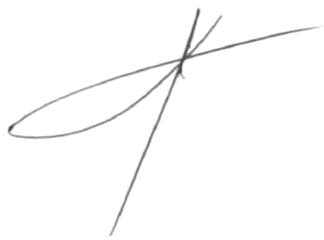 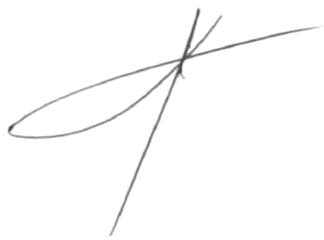 A presente proposta é válida por 30 (trinta) dias contados da data de apresentação.  	Lauro de Freitas (Ba), 21 de maio de 2019. 